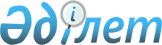 Об утверждении нормативов обеспеченности регионов медицинскими работникамиПриказ Министра здравоохранения Республики Казахстан от 7 апреля 2010 года № 238. Зарегистрирован в Министерстве юстиции Республики Казахстан 15 апреля 2010 года№ 6173.В соответствии с подпунктом 3) пункта 3 статьи 32 Кодекса Республики Казахстан от 18 сентября 2009 года "О здоровье народа и системе здравоохранения", ПРИКАЗЫВАЮ:Утвердить прилагаемые нормативы обеспеченности регионов медицинскими работниками.Департаменту организации медицинской помощи Министерства здравоохранения Республики	Казахстан	(Нургазиев	К.Ш.)	обеспечить	в	установленном законодательством порядке государственную регистрацию настоящего приказа в Министерстве юстиции Республики Казахстан.3 Департаменту административно-правовой работы Министерства здравоохранения Республики	Казахстан	(Бисмильдин	Ф.Б.)	обеспечить	в	установленном законодательством порядке официальное опубликование настоящего приказа после его государственной регистрации.Контроль за исполнением настоящего приказа возложить на Вице-министра здравоохранения Республики Казахстан Биртанова Е.А.Настоящий приказ вводится в действие по истечении десяти календарных дней после дня его первого официального опубликования.Министр	Ж. ДоскалиевУтверждены приказом Министра здравоохранения Республики Казахстанот 7 апреля 2010 года № 238Нормативы обеспеченности регионов медицинскими  работникамиГорода республиканского, областного значения:Города районного значения, поселки и села**Служба первичной медико-санитарной помощи для всех городов и населенных пунктовПримечание:* Норматив является минимальным и рассчитывается на 10 000 населения.**Определение потребности в медицинских работниках для районов, сельских округов производится в первоочередном порядке.Расшифровка аббревиатур:РБ – районная больница;РП – районная поликлиника; ВА – врачебная амбулатория;ММРБ – многопрофильная межрайонная больница; МП – медицинский пункт;ЦПМСП – центр первичной медико-санитарной помощи; ФАП – фельдшерско-акушерский пункт.© 2012. РГП на ПХВ «Институт законодательства и правовой информации Республики Казахстан» Министерства юстиции Республики Казахстан№Медицинские работники с высшим медицинским образованием по специальностям:Норматив*1Терапия (терапия подростковая, диетология)1,32Кардиология (взрослая)0,23Кардиология (детская)0,024Ревматология (взрослая)0,035Ревматология (детская)0,036Аллергология и иммунология (взрослая, детская)0,057Гастроэнтерология (взрослая)0,058Гастроэнтерология (детская)0,039Гематология (взрослая)0,0510Онкология и гематология (детская)0,0211Пульмонология (взрослая)0,0512Пульмонология (детская)0,0213Эндокринология (взрослая)0,214Эндокринология (детская)0,0515Нефрология (взрослая)0,0716Нефрология (детская)0,0217Фтизиатрия (взрослая, детская)0,418Профессиональная патология0,0319Инфекционные болезни (взрослые)0,320Инфекционные болезни (детские)0,1521Дерматовенерология (дерматокосметология) (взрослая, детская)0,1522Неврология (взрослая)0,523Неврология (детская)0,2524Психиатрия0,525Медицинская реабилитология (взрослая, детская)0,1526Лучевая терапия (радиационная онкология)0,0327Лучевая диагностика (рентгенология, компьютерная и магнитно-резонансная томография, ультразвуковая диагностика, ядерная медицина)1,028Функциональная диагностика0,2529Клиническая лабораторная диагностика0,530Спортивная медицина0,0331Гериатрия0,0232Клиническая фармакология0,0233Анестезиология и реаниматология (перфузиология, токсикология) (взрослая)0,934Анестезиология и реаниматология (перфузиология, токсикология, неонатальная реанимация) (детская)0,235Общая хирургия1,036Кардиохирургия (взрослая, детская)0,0337Ангиохирургия (рентгенохирургия, интервенционная хирургия) (взрослая, детская)0,0338Нейрохирургия (взрослая, детская);0,1539Челюстно-лицевая хирургия (взрослая, детская)0,0540Онкология (химиотерапия, маммология) (взрослая)0,441Травматология-ортопедия (камбустиология) (взрослая, детская)0,542Урология и андрология (взрослая, детская)0,1543Офтальмология (взрослая, детская)0,444Оториноларингология (взрослая, детская)0,345Патологическая анатомия (цитопатология) (взрослая, детская)0,146Трансфузиология0,147Токсикология (взрослая, детская)0,0348Педиатрия (неонатология)1,349Неонатология (интенсивная терапия и реанимация неонатальная)0,250Детская психиатрия0,251Детская хирургия (неонатальная хирургия)0,252Акушерство-гинекология1,453Медицинская генетика0,0354Скорая и неотложная медицинская помощь0,355Стоматология (взрослая, детская)0,656Сестринское дело0.05№Медицинские работники с техническим и профессиональным медицинским образованием по специальностям:Норматив57Сестринское дело63,558Лечебное дело7,059Акушерское дело5,1№Медицинские работники с высшим медицинским образованием по специальностям:НормативНормативНормативНорматив№Медицинские работники с высшим медицинским образованием по специальностям:ВАР П , ЦПМСПРБММБ60Общая врачебная практика (семейная медицина)6,76,76,76,761Педиатрия (неонатология)20,0 (детиот 0 до 6 лет)20,0 (детиот 0 до 6 лет)20,0 (детиот 0 до 6 лет)20,0 (детиот 0 до 6 лет)62Акушерство и гинекология0,7 - 2,00,6 - 1,00,863Общая хирургия0,3 - 1,00,4 - 0,70,664Терапия0,3 - 1,00,4 - 0,70,465Неврология0,2 - 0,30,266Кардиология0,2 - 0,30,267Эндокринология0,2 - 0,30,268Инфекционные болезниИнфекционные болезниИнфекционные болезни0,2 - 0,30,269ОнкологияОнкологияОнкология0,2 - 0,30,270Медицинская реабилитологияМедицинская реабилитологияМедицинская реабилитология0,2 - 0,30,271ДерматовенерологияДерматовенерологияДерматовенерология0,2 - 0,30,272ОфтальмологияОфтальмологияОфтальмология0,2 - 0,30,273ОтоларингологияОтоларингологияОтоларингология0,2 - 0,30,274Анестезиология и реаниматологияАнестезиология и реаниматологияАнестезиология и реаниматология0,4 - 0,70,675ПсихиатрияПсихиатрияПсихиатрия0,2 - 0,30,2№Медицинские работники с техническим и профессиональным	медицинским образованием по специальностям:МПФАПВАР П , ЦПМСПРБММРБ76Сестринское дело/ Лечебное дело1,0-6,71,0 -6,71,0 - 6,70,7 - 2,00,4 - 0,70,477Акушерское дело-1,01,0 - 6,70,3 - 1,00,6 - 1,00,8№Медицинские работники с высшим медицинским образованием по специальностям:Норматив78Общая врачебная практика (семейная медицина)6,779Терапия5,080Педиатрия20,0 (дети от 0 до 6 лет)№Медицинские работники с техническим и профессиональным медицинским образованием:Норматив81Медицинская сестра общей практики (семейная медицинская сестра)3 на 1 врача общей практики82Медицинская сестра терапевтического участка2 на 1 участкового терапевта83Медицинская сестра педиатрического участка2 на 1 участкового педиатра